 MATEMÁTICA - gráfico  ESSA ATIVIDADE SERÁ FEITA ONLINE.Leia e interprete o gráfico.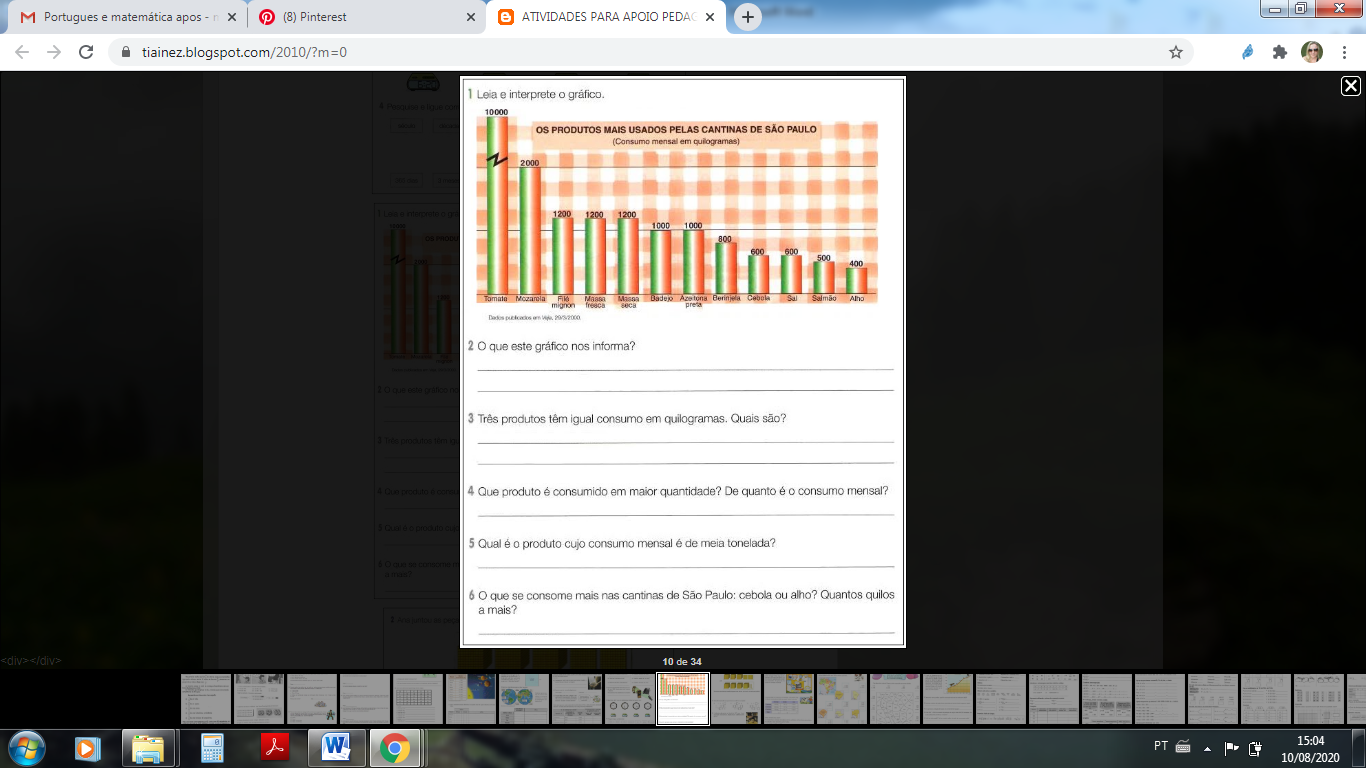 O que este gráfico nos informa?__________________________________________________________________________________________________________________________Três produtos têm igual consumo em quilogramas? Quais são?__________________________________________________________________________________________________________________________Que produto é consumido em maior quantidade? De quanto é o consumo mensal?__________________________________________________________________________________________________________________________Qual é o produto cujo o consumo mensal é de meia tonelada?__________________________________________________________________________________________________________________________O que se consome mais nas cantinas de São Paulo? Qual é a diferença entre quilogramas do produto mais consumido com o produto menos consumido? Apresente o cálculo?Resposta: _____________________________________________________Quantos quilos de alimentos são consumidos mensalmente nas cantinas de São Paulo?Resposta : ____________________________________________________SentençaCálculoSentençaCálculo